WHAT YOU SAYIN HERESTAYS IN HERE.UNLESS… 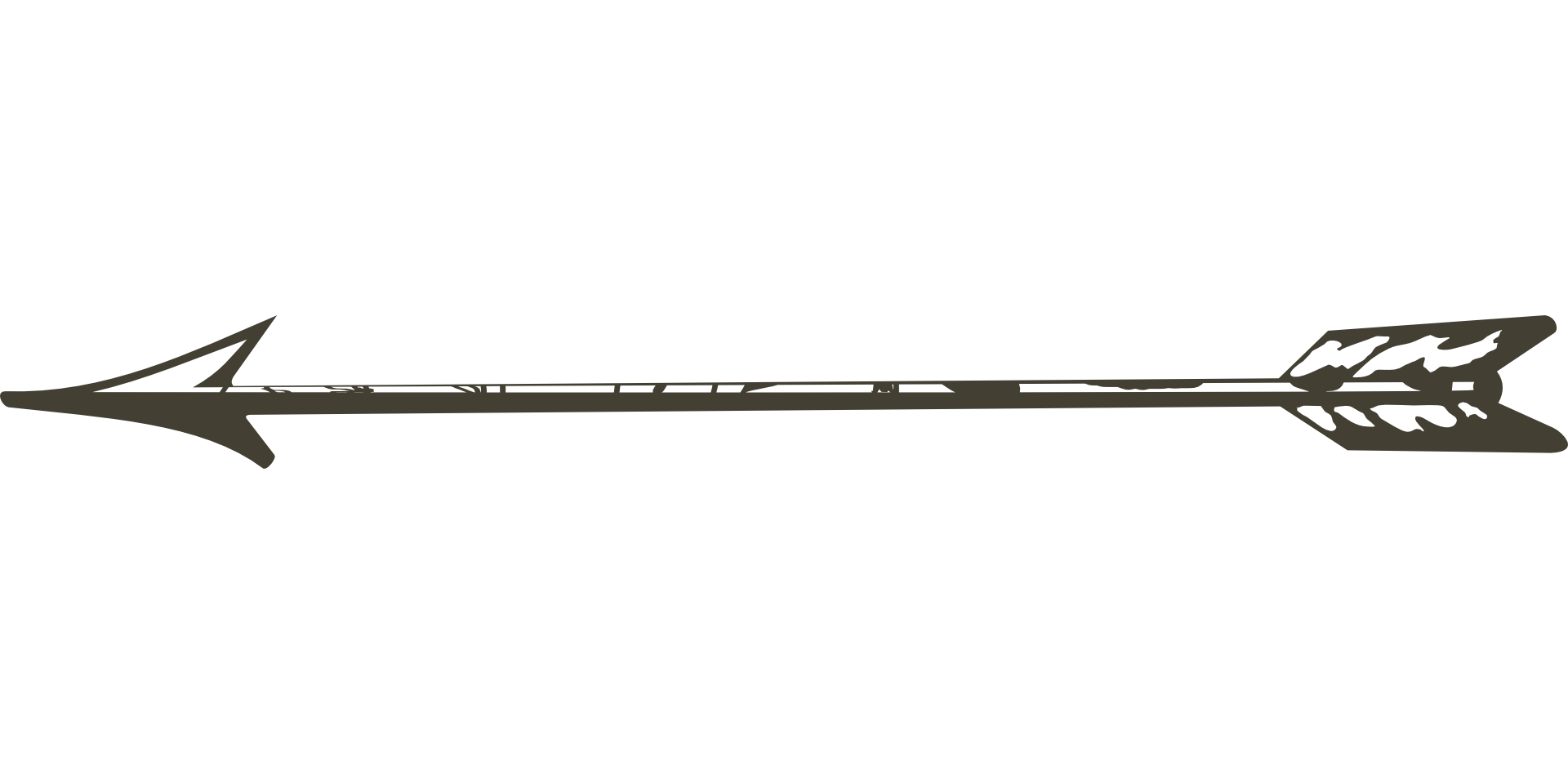 Someone is hurting you.You want to hurt someone else.You want to hurt yourself.You give me permission to share with a trusted adult.